The Eastern PA Conference of the United Methodist Church Licensing School
Register now if you are interested in Pastoral Ministry as:A certified and licensed Local Pastor   A Growing Church Licensing School Pastor
Come to a Licensing School sponsored by the Eastern PA Conference Board of Ordained Ministry and held at the teaching pastor’s church or at the Eastern PA Conference Center. 

Course instructors are clergy in the Eastern PA Conference and/or from PATH 1, a church growth initiative of Discipleship Ministries, UMC.Cost: $1,100 for all five segments toward licensing or $250 per segment.
Five Major Areas of Study:Church Administration--Leading a Congregation: Larry Leister, April 7, 21, May 5, 2018 Lititz, UMC, PAPastoral Care: Truman Brooks, June 9 and July 14, 28, 2018 at West Chester UMC, PACongregational Development at EPA Conference Center, Norristown, PAOne day event—August 4, 2018 from 8 to 5     Growing Church/SLI, Four Stations of the Holy Spirit, Lifetree Cafe : Gordon Hendrickson    Mission & Outreach/Tom Bandy: Peter Wernett & Gordon Hendrickson Preaching, Worship & Sacraments: Tom Haugh, Sept. 15, 29, Oct. 13, 2018 at Mt. Hope UMC, PAChristian Education: Michael Roberts, Dates TBD at EPA Conference CenterWho Should Attend?Persons who want to be trained in a Growing Church Licensing SchoolPersons who want to be trained as certified, licensed Local Pastors   For more information contact Gordon Hendrickson at ghendrickson@epaumc.org gordonacts6@gmail.com 2672589507
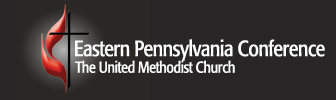 Registration Form for Eastern PA Licensing SchoolName:Address:Area Code/Phone:Email Address:Home Church Name:Home Church Pastor’s Signature:Address:Local Pastor’s Conference Registrar’s signature:DCOM Chair’s Signature:District Superintendent’s signature:Please check the appropriate response(s):I am taking this course because I am exploring ministry. _____I am under appointment or expect to receive an appointment.              Name of appointment if applicable. ______________________      3.  I have completed high school or equivalency. ______      4.  I have completed college/university.  ______I am a certified candidate. ____Please return this form to:Rev. Gordon Hendrickson-PO Box 163 St. Peter’s, Pa. 19470Enclose a non-refundable check for $ 250 payable to Bethany Each of the five sections cost $250 or you can pay the entire course for $1100.Deadline for Registration is one month before class begins. Local Pastor Registrar for Eastern Pa Rev. Kevin Babcock friarbabcock@yahoo.com 215-900-1240Questions??????  Call Gordon @  267-258-9507 gordonacts6@msn.comNote: Completion of this course does not guarantee an appointment to a local church.  The following process from the Discipline Par. 315.2 must be met: Conditions for candidacy certification, the licensing school, and the examination and recommendation by the District Committee on Ordained Ministry.STUDENT SIGNATURE:  ____________________________________I give authorization for my records to be reported to my Conference and/or District Committee on Ordained Ministry. I acknowledge this school will count for my licensing education only if I am appointed by 2020.